План застройки по компетенции «Организатор онлайн мероприятий» Рабочая Зона: 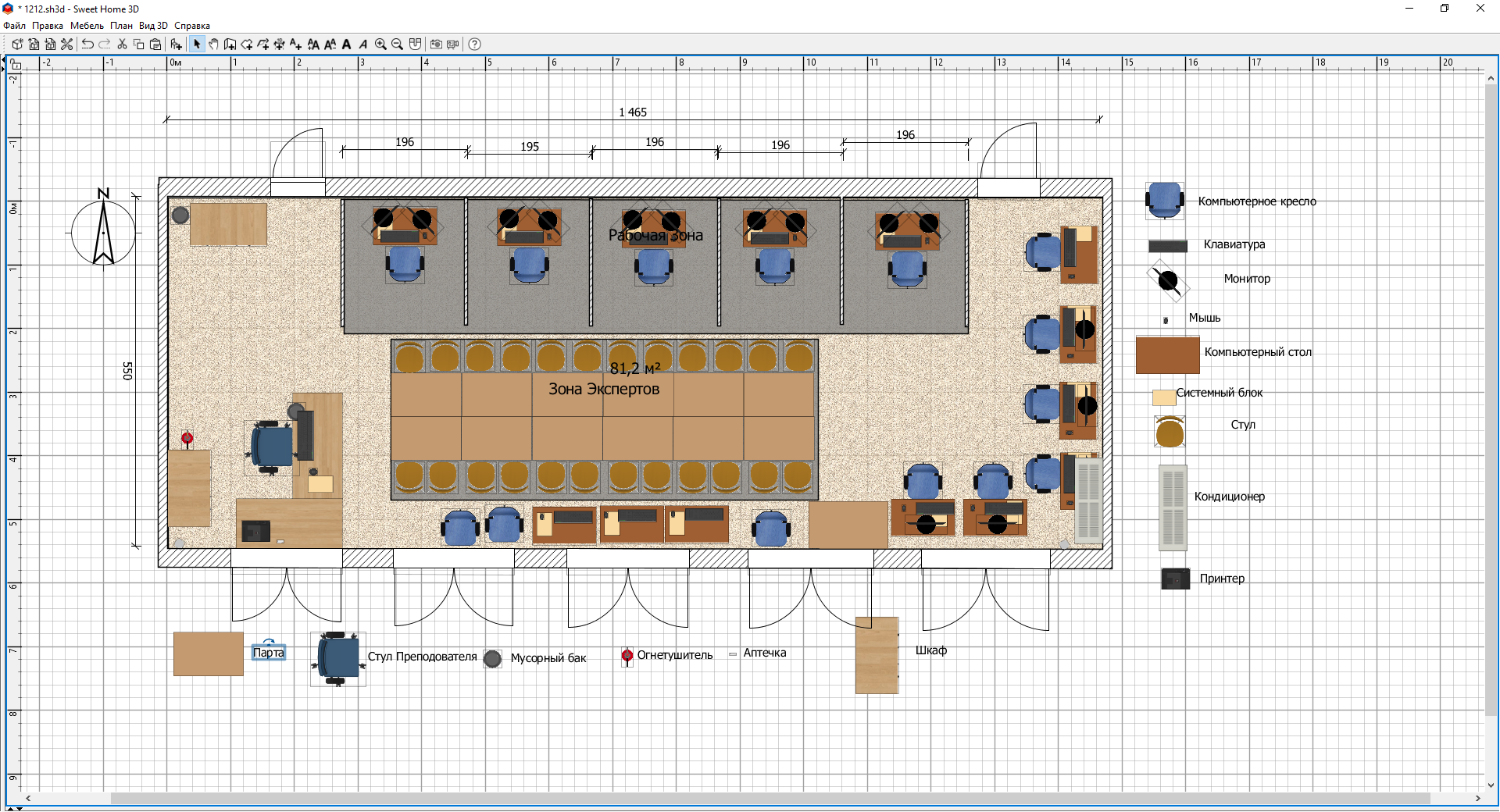 Комната Экспертов и Комната Гл. Эксперта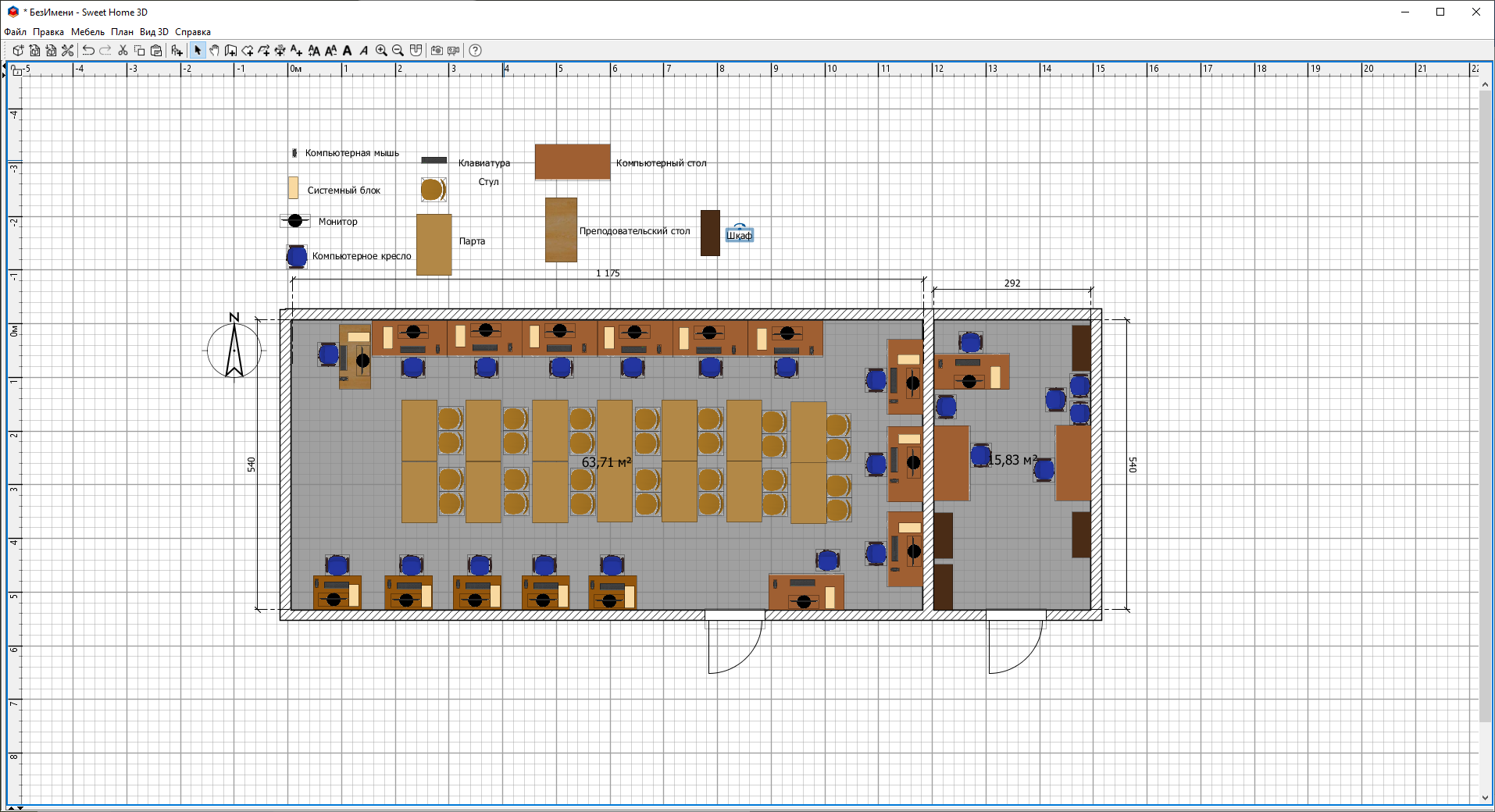 Комната Участников: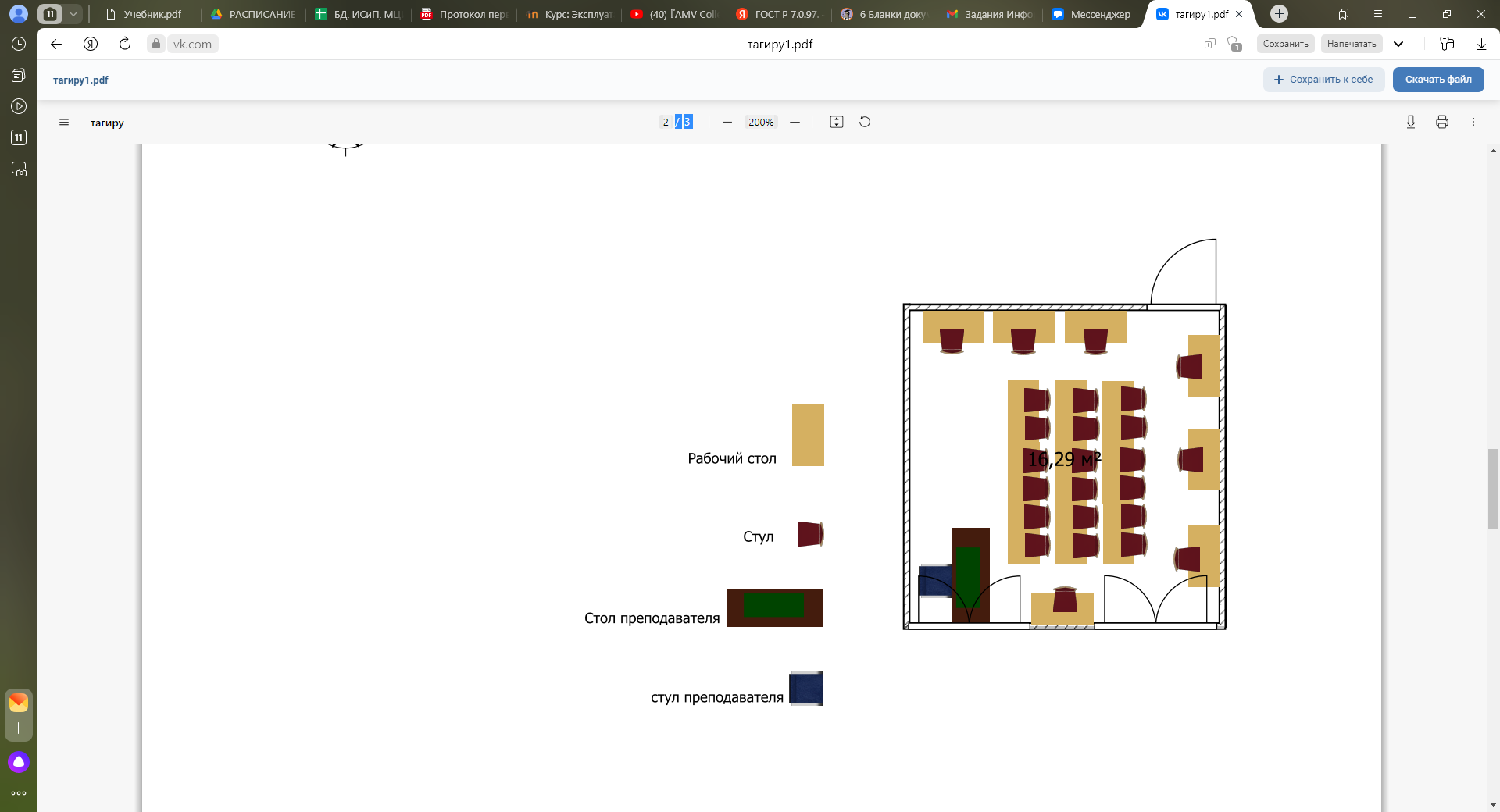 